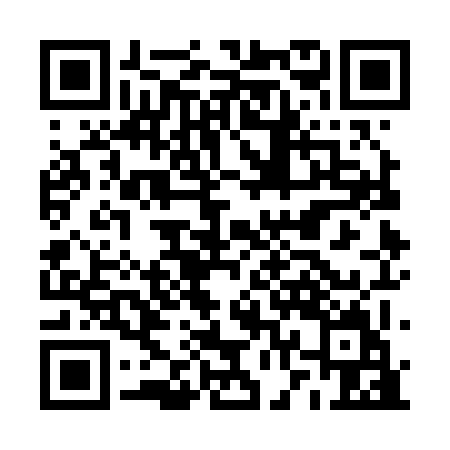 Ramadan times for Bobangue, CameroonMon 11 Mar 2024 - Wed 10 Apr 2024High Latitude Method: NonePrayer Calculation Method: Muslim World LeagueAsar Calculation Method: ShafiPrayer times provided by https://www.salahtimes.comDateDayFajrSuhurSunriseDhuhrAsrIftarMaghribIsha11Mon5:225:226:3112:333:466:356:357:4012Tue5:225:226:3112:333:466:356:357:4013Wed5:215:216:3012:333:456:356:357:4014Thu5:215:216:3012:323:446:356:357:4015Fri5:215:216:3012:323:436:356:357:4016Sat5:205:206:2912:323:436:356:357:4017Sun5:205:206:2912:323:426:346:347:3918Mon5:195:196:2812:313:416:346:347:3919Tue5:195:196:2812:313:406:346:347:3920Wed5:185:186:2712:313:396:346:347:3921Thu5:185:186:2712:303:396:346:347:3922Fri5:185:186:2612:303:386:346:347:3923Sat5:175:176:2612:303:376:346:347:3924Sun5:175:176:2612:293:366:336:337:3825Mon5:165:166:2512:293:356:336:337:3826Tue5:165:166:2512:293:346:336:337:3827Wed5:155:156:2412:293:336:336:337:3828Thu5:155:156:2412:283:326:336:337:3829Fri5:145:146:2312:283:316:336:337:3830Sat5:145:146:2312:283:306:326:327:3831Sun5:135:136:2312:273:296:326:327:371Mon5:135:136:2212:273:286:326:327:372Tue5:125:126:2212:273:286:326:327:373Wed5:125:126:2112:263:286:326:327:374Thu5:115:116:2112:263:296:326:327:375Fri5:115:116:2012:263:296:326:327:376Sat5:105:106:2012:263:306:316:317:377Sun5:105:106:1912:253:306:316:317:378Mon5:095:096:1912:253:316:316:317:379Tue5:095:096:1912:253:316:316:317:3710Wed5:085:086:1812:253:326:316:317:37